Итоги областного исследования среди учащихся 5-7 классов«КРУГ ЧТЕНИЯ СОВРЕМЕННЫХ ДЕТЕЙ И ПОДРОСТКОВ»Областное исследование среди учащихся среднего школьного возраста «Круг чтения современных детей и подростков» было проведено Брянской областной детской библиотекой совместно с муниципальными библиотеками Брянской области, обслуживающими детей, школами  г. Брянска и Брянской области с января по ноябрь 2018 г.  Цель исследования: выявление уровня читательской активности школьников 5-7 классов, их потребностей и предпочтений. Составить «читательский портрет» современного школьника.Гипотеза исследования:В 5 – 7 классах чтение современных детей и подростков ограничивается школьной программой.Респонденты исследования:учащиеся 5-7 классов –  читатели Брянской областной детской библиотеки;  учащиеся 5-7 классов – читатели муниципальных детских библиотек Брянской области;учащиеся 5-7 классов города Брянска и Брянской области.Ожидаемые результаты:Определение «золотой полки» современных детей и подростков.Выявление тематических, авторских, жанровых, гендерных и других предпочтений учащихся 5 – 7 классов.В проведении исследования приняли участие муниципальные библиотеки из 24 районов Брянской области. Всего было опрошено 1866 человек (765 мальчиков и 1101 девочек).  Кто Вы? В процентном соотношении мальчики и девочки составили 41% и 59% от общего числа участников анкетирования.В каком классе Вы учитесь? В исследовании приняли участие учащиеся 5 – 7 классов: 5 класс – 527 человек (28%), 6 класс – 687 человек  (37%), 7 класс – 652 человек (35%).Чем Вы любите заниматься в свободное время? Большинство респондентов в свободное время любят гулять – этот вариант ответа выбрали 1091 человек (24%).На втором месте стоит общение с друзьями –  810 человек (17%).С отрывом в один процент чтение вышло на третье место – 724 человека (16%) в свободное время любят читать. 723 человека  (15%) предпочитают слушать музыку. 508 человек (11%) - играть в компьютерные игры.395 человек (9%) - посещать кружки, секции (английский язык, плаванье, фехтование, лёгкая атлетика, танцы, хор, вокал, гитара, борьба самбо, исторический клуб «Краевед», конный спорт, хип – хоп, хоккей, рукопашный бой, моделирование, авиамоделирование, баскетбол, футбол, художественная и музыкальная школа, волейбол, акробатика, театральная студия, спортивная гимнастика и др.).379 человек  (8%) - смотреть телевизор.По одному ответу: собирать пазлы, кубик Рубика, рисовать, путешествовать.Несмотря на то, что в некоторых районах Брянской области лидирует чтение, в итоге оно выходит на третье место. По результатам опроса, любящих читать девочек в два раза больше, чем мальчиков. 4. Как Вы относитесь к чтению? 796 (38%) ребят любят читать, но им не хватает времени. 566 (27%) опрошенных нравится читать, они много читают.  520 (25%) респондентов читают для выполнения задания. 106 человек (5%) считают чтение скучным занятием и не любят читать. Только 22 человека из всех опрошенных (1%) считают, что чтение сейчас никому не нужно. Один из респондентов так прокомментировал данный ответ: «Есть аудиокнига». Если первый вариант ответа выбирает большинство девочек, в варианте «читаю для выполнения заданий» лидируют мальчики. Они же считают чтение скучным занятием.Интересны свои варианты ответов, которые дали 64 человека (3%) ребят: «люблю читать понемногу», «не очень нравится, но надо!», «люблю читать, но не могу найти книгу, которую бы хотела прочитать (интересную)», «когда я читаю, меня завораживает», «чтение нужно, но сейчас никто не читает», «мама заставляет», «для повышения своего интеллекта»,  «I am very busy boy! (Я очень занятой мальчик»!) – поясняет свой ответ респондент из Клетни).    5.  Книги какого жанра Вы любите читать? В литературных предпочтениях лидирующее место занимают приключения, этот жанр литературы предпочитают 871 (25%) школьников. С отрывом всего лишь в 9 голосов идёт жанр фантастики, его выбирают в качестве одного из любимых 862 (25%) респондента, как мальчики, так и девочки.  533 школьника (15%) -  отдают предпочтение «ужастикам», 429 (12%) -  юмористическим рассказам, 321 (9%) – детективам, стихи получили 236 (7%) голосов, классическая литература 184 (5%), и это, в основном, девочки. 71 (2%) опрашиваемых добавили жанры, которые они также предпочитают, это –  военные, романтические книги, романы про любовь, книги о земляках, журналы «Дисней». Книги какой тематики Вас интересуют?Лидеры тематических предпочтений: книги о путешествиях – их выбирают 721 человек (22%),  550 человек (17%) любят читать книги о природе и животных, книги о сверстниках, дружбе – 518 человек (16%) большинство девочки. Также ребятам нравятся книги о спорте 341 человек (11%). Литературу по истории предпочитают 310 человек (10%), книги о технике –  270 (8%) – здесь мальчики лидируют с большим отрывом. Энциклопедиям отдают предпочтение 234 респондента (7%) одинаково мальчиков и девочек, книгам о жизни замечательных людей –  216 (6%), больше девочки. 56 человек (2%) предпочитают комиксы, любовные повествования, занимательные книги и книги о сказочных героях. Ответили, что ничем не интересуются 5 человек.  Достаточно ли книг по интересующей Вас теме в библиотеке?Анализ анкет показывает, что для 1159 (61%) респондентов книг по интересующей их теме в библиотеке достаточно, для 151 (8%) опрошенных их не хватает. Мало книг по интересующей теме для 303 (16%) школьников, и как показал опрос, часто это книги о спорте. 84 (4%) читателей вообще не находят нужные книги в библиотеке. «Не знаю» на данный вопрос ответили 215 (11%) учащихся. Поскольку анкетирование проводилось ещё и в школах, такой ответ, скорее всего, давали ребята, не посещающие библиотеки.Есть ли у Вас дома книги, какие?Практически у всех опрошенных  96% (1792 человека) есть дома книги.Больше половины респондентов 1184 (64%) имеет дома много и детских, и взрослых книг. В основном детские книги в домашней библиотеке 354 (19%) опрашиваемых.  254 (14%) ребят ответили, что в их домашней библиотеке книги для взрослых. Нет книг дома у 72 (4%) ребят.Интересуются ли Ваши родители, что Вы читаете?Анализ анкет по этому вопросу показал: 874 (47%) родителей интересуются чтением своих детей. 581 (31%) респондентов ответили, что родители лишь иногда интересуются их чтением. 191 (10%) родителей часто читают те же книги что и их дети.  Обидно, что 215 (12%) родителей совсем не интересуются чтением детей. Назовите свои самые любимые книги (не более 3-х книг):Список любимых книг учащихся 5 – 7 классов очень разнообразный: Пушкин А. С. «Дубровский», «Барышня – крестьянка», Грин А. «Алые паруса»,  Гоголь Н. В. «Ревизор» и «Тарас Бульба», Толстой Л.Н. «Кавказский пленник», «Повесть о настоящем человеке» Б. Полевого и др. И  – Гайдар А. «Тимур и его команда», Верн Ж. «Дети капитана Гранта», Распутин В. «Уроки французского», Каверин В. «Два капитана», Фраерман Р. «Дикая собака Динго», «Портрет Дориана Грея» О. Уайльда.Можно заметить, что здесь присутствуют как книги, которые читают по школьной программе, так и те, которые рекомендуются для внеклассного чтения.   Книги современных детских писателей тоже присутствуют - Щерба Н. серия «Часодеи», Лазаренская М. «Конкур в ритме солнца», книги Холли Вебб  серия «Мейзи Хитчинс» и Екатерины Матюшкиной серия «Прикольный детектив» и др., Брюссоло С. серия «Пегги Сью и призраки»,  Жвалевский А., Пастернак Е. «Время всегда хорошее», книги Е. Гаглоева и Э. Веркина, Хантер серия «Коты – воители»,  Сагг З. серия «Девушка Онлайн» и  др.	Радует, что любимые книги детства родителей, дедушек и бабушек наших респондентов тоже входят в число любимых ими книг. В числе любимых были названы книги: Конан Дойл А.  цикл о Шерлоке Холмсе, Верн Ж. «Таинственный остров», Дюма А. «Три мушкетёра», Джером К. Джером «Трое в лодке, не считая собаки», Бианки В. «Мышонок Пик», трилогия Рыбакова «Кортик» и др.	Книги, имеющие киноверсии тоже упоминаются в числе любимых – С. Кинг «Оно», Толкиен Д. Р. Р. «Хоббит»,  Роулинг Дж. «Фантастические твари и где они обитают», Майер С. «Сумерки». 	Мальчики отдают предпочтение следующим книгам: Роулинг Дж. Серия книг о Гарри Поттере, Конан Дойл А.  цикл о Шерлоке Холмсе, сказки Пушкина, Верн Ж. «Таинственный остров», Грин А. «Алые паруса», Дюма А. «Три мушкетёра», Гайдар А. «Тимур и его команда», серия книг Н, Щерба  «Часодеи», «Зерцалия», серия «Коты – воители» Э. Хантера, Д. Емец серия книг о Мефодии Буслаеве, книги серии «Невероятные приключения» Э. Веркина и др. Из познавательной литературы были названы «Оружие Победы»», «Животный мир», «Аэродинамика», «Капитан Крузенштерн» Н. Чуковского, «Рассказы о природе и животных». Один мальчик-шестиклассник написал:  «очень понравилась книга В. Каверина «Два капитана».  	Девочки называют в качестве любимых книг: Роулинг Дж. серия книг о Гарри Поттере, А. Конан Дойл «Записки о Шерлоке Холмсе», книги Х. Вебб, Куприн А. «Белый пудель», Пушкин А. С. «Барышня – крестьянка», «Дубровский», Распутин В. «Уроки французского», К. Арутюнянц «Я плюс все»,  «Время всегда хорошее», «Открытый финал» А. Жвалевского и Е. Пастернак. Литературные серии, которые нравятся девочкам это – «Пегги Сью и призраки» С. Брюссоло, Н. Щерба «Часодеи», Э. Хантер «Коты – воители», Мейзи Хитчинс Х. Вебб. Из познавательных книг девочки назвали энциклопедию «Вымершие животные», «Тайны психологии».Пятёрка лидеров:  на первом месте Дж. Роулинг цикл книг о Гарри Поттере, М. Твен «Приключения Тома Сойера», Д. Дефо «Робинзон Крузо», Сент-Экзюпери А. «Маленький принц», А. Грин «Алые паруса». Этим книгам отдают предпочтение большинство мальчиков и девочек, учащиеся 5,6 и 7 классов.34 человека не ответили на данный вопрос, у 22 человек  нет любимых книг.  Назовите своих любимых писателей (не более 3-х авторов):Большинством мальчиков и девочек любимыми писателями названы:         А. С. Пушкин, Дж. Роулинг, Д. Дефо, Ф. И. Тютчев, Н. Щерба, Л. Н. Толстой,          А. П. Чехов, М. Ю. Лермонтов, Н. В. Гоголь, С. Есенин, В. Распутин, А. Конан Дойл, Э. Хантер, Т. Крюкова, Е. Гаглоев, С. Кинг. Также мальчикам нравятся книги писателей И. С. Тургенева, А. Гайдара, Ж. Верна, Э. Веркина.	У девочек следующие предпочтения: А. Грин, Х. Вебб, Р. Л. Стайн,               С. Брюссоло, А. Жвалевский и Евг. Пастернак.	Жаль, что в числе любимых очень мало брянских писателей. Один из них один это А. К. Толстой (Почеп), Евгений Кузин (Карачев), Валентин Леонидович Немцов (Клетня), Ю.Когинов (Брасово) . Юные любители чтения из Унечи назвали Мацуо Басё, Кобаяси Исса в числе своих любимых писателей.Не назвали любимых писателей 36 человек. У 10 человек их нет совсем.  По результатам ответов на данный вопрос можно заметить, что в числе любимых писателей ребята назвали как имена писателей-классиков русской и зарубежной литературы, так и современных писателей.  Ваш любимый литературный герой (героиня)?	Анализируя ответы на данный вопрос, можно сказать, что у 92% респондентов есть свои любимые литературные герои. Практически все они из любимых книг и написаны любимыми писателями. Ответы распределились следующим образом: любимые литературные герои мальчиков: Гарри Поттер, Владимир  Дубровский, Электроник, Шерлок Холмс, Агата Мистери, Артемис Фаул,  Василиса (серия «Часодеи»), ДАртаньян,  Геракл, а также  Колобок. любимые литературные герои девочек: Юшка, Ассоль, Владимир Дубровский, Пегги Сью, Гарри Поттер, Маленький принц, Гермиона Грейнджер, Том Сойер, Буратино, Ромео.Не назвали своего литературного героя 141 респондент. У 11 человек любимых литературных героев нет. Какую книгу Вы читаете в настоящее время?  	5% (85) человек не ответили на данный вопрос анкеты. 14% (260) человек ответили «никакую». Остальные 82% опрашиваемых назвали книги, которые можно подразделить на следующие группы: «Свободное чтение» и «Чтение по школьным рекомендательным спискам».Свободное чтение: Мальчики:  Дж. Роулинг. Книги о Гарри Поттере, Крессида Коуэлл «Как приручить дракона», Дж. Р. Р. Толкиен «Хоббит», С. Кинг «Оно», Б. Чик  «Секретный зоопарк», Х. Вебб  «Девочка с портрета», Д. Боуэн  «Кот по имени Боб», Е. Гаглоев серия «Зерцалия», «Книга ужасов 2014»,  учебник истории и др.Девочки: Дж. Роулинг. Книги о Гарри Поттере, Х. Вебб «Девочка с портрета», К. Функе «Бесшабашный», «Чернильная смерть», С. Брюссоло «Пегги Сью и призраки», Р. Л. Стайн «Призрак в зеркале», Н. Щерба  «Чародол», «Часовая башня», «Часодеи»,  И. Боровиков «Горожане Солнца», С. Майер  «Сумерки», Д. Гроссман  «Бывают дети – зигзаги», Э. Хантер серия «Коты – воители». Чтение по школьным рекомендательным спискам: Мальчики: В. Распутин  «Уроки французского», Л. Толстой «Детство», Н. В. Гоголь «Вий», «Тарас Бульба», Гомер «Илиада», «Одиссея», Р. Брэдбери  «451  по Фаренгейту». Девочки: Н. В. Гоголь «Ревизор», «Портрет», А. С. Пушкин «Капитанская дочка», «Медный всадник», Л. Андреев «Кусака», А. Грин «Алые паруса», М. Твен «Приключения Тома Сойера»,   Б. Васильев «В списках не значился», Г. Белоусов «Под залпами огненных лет».3 человека (из них 1 мальчик) в настоящее время читают Библию.	Анализ данного вопроса анкеты показывает, что чтение детей не ограничивается рамками школьной программы.  Чьими советами Вы пользуетесь при выборе книг для чтения?Значительная часть респондентов, как мальчиков, так и девочек,   прислушивается к советам друзей и знакомых – 700  (23%) респондентов, библиотекарей 608 (20%) большинство девочек,  родителей и родственников -  589 человек (20%), информации Интернет – 501 (17%), преимущественно мальчики. К учителям прислушиваются 363 человека (12%).  СМИ отметили  104 (3%) респондентов, как мальчики, так и девочки. 115 (4%) не пользуются ничьими советами и выбирают книги для чтения сами. Ваши любимые журналы:Самым популярным стал детский развлекательно-познавательный журнал «Непоседа». Он лидирует практически во всех районах Брянской области. На втором месте по популярности нестареющий журнал «Мурзилка».  Журналы «3/9 Царство», «Маруся» вышли на третью позицию рейтинга.  Также в числе лидеров мы видим журнал о природе для семейного чтения «Муравейник». Нет любимых журналов у 19 респондентов. 123 человека не назвали, а 103 респондента журналы не читают,  4% респондентов журналы не нравятся. Как Вы обычно используете Интернет?Как показал опрос, чаще всего современные школьники используют Интернет для того, чтобы найти информацию по интересам 977 (35%) респондентов и выполнить домашнее задание 654 (24%). Реже, чтобы узнать новости 623 (22%) опрашиваемых. Играют в компьютерные игры в Интернете 694 (25%) учащихся, читают книги 365 (13%). 	160 (6%) респондентов заходят в Интернет, чтобы «общаться», «переписываться», «смотреть фильмы», «делать поделки» и быть на связи с друзьями. 2 респондента не пользуются Интернетом. В каком виде Вы предпочитаете читать?1397 (75%) опрошенных выбирают печатную книгу, 415 (22%) отдают предпочтение электронной книге. Оба варианта выбирают 40 (2%) опрошенных. Как Вы думаете, заменит ли электронная книга печатную?И всё-таки, будущее за печатной книгой, так считают 1295 (70%) респондентов. 526 (28%) опрашиваемых предполагают, что электронная книга заменит печатную. Девять участников опроса предположили, что в будущем люди будут читать и печатные, и электронные книги. Анализ тетради отказов показал, что часто читателям отказывают литературу по рекомендательным спискам, особенно некоторые рассказы, которые редко встречаются в сборниках или давно не переиздавались. Также часто трудно взять в библиотеке первые книги популярных литературных серий. Новинки современной литературы, которые набирают популярность у читателей, но библиотеки их ещё не приобрели, тоже приходится отказывать.Анализ собранного материала показал следующее:Гипотеза исследования, что в 5 – 7 классах чтение современных детей и подростков ограничивается школьной программой, не подтверждается.                     В предпочтениях учащихся  указаны не только книги из школьной программы и по рекомендательным спискам, но и много книги популярных современных детских российских и зарубежных писателей. Они знают и читают новинки современной литературы.Каким же получился «читательский портрет» современного школьника?  Познакомившись с результатами областного исследования «Круг чтения современных детей и подростков», я думаю, он примерно сформировался.                             Несмотря на наметившуюся общую тенденцию снижения интереса к чтению, с уверенностью можно сказать, что дети читают – разные книги, с разной интенсивностью, но читают. Несмотря на то, что чтение стоит у них на третьем месте, большинство из них любит читать. Но не всегда хватает времени на уединение с книгой. И все мы это понимаем.   Исследование показывает, что в большинстве ребятам интересны приключенческие и фантастические книги, о природе и животных, о сверстниках, о путешествиях. Ребята хорошо знают писателей классиков и читают их произведения. Возможно, не всегда по своей воле, но они знакомятся с лучшими образцами мировой литературы. Учитывая результаты исследования  необходимо:Вести дальнейшее приобщение родителей к проблемам детского чтения.При комплектовании обратить особое внимание на  качественную литературу помогающую удовлетворить спрос по тем темам, которые были названы в ответах, а также по темам по которым читатели не находят книг в библиотеке или их мало. Книги хороших современных авторов, лучшая и новая литература, которая могла бы читаться детьми, зачастую отсутствуют в фондах многих библиотек. Библиотекари смогут сделать гораздо больше, если у них будет большой выбор лучших книг и периодических изданий для детей и подростков.Обратить особое внимание на комплектование периодики.Искать новые подходы в продвижении  лучшей художественной литературы для подростков, в том числе книги брянских писателей.Больше и ярче информировать детей и подростков о новинках литературы и периодики,  имеющихся в библиотеке.Развивать хороший вкус у детей в выборе литературы, помогать им в выборе качественной литературы.В перспективе наметить мероприятия, позволяющие расширить библиотечное пространство для организации детского досуга, укрепить партнерские связи с учреждениями образования. ПРИЛОЖЕНИЕ 1.Диаграммы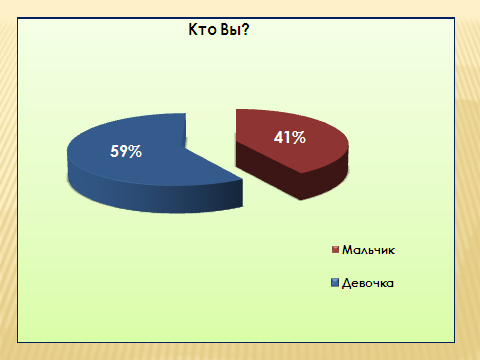 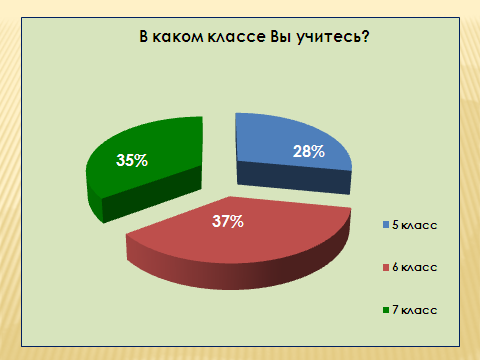 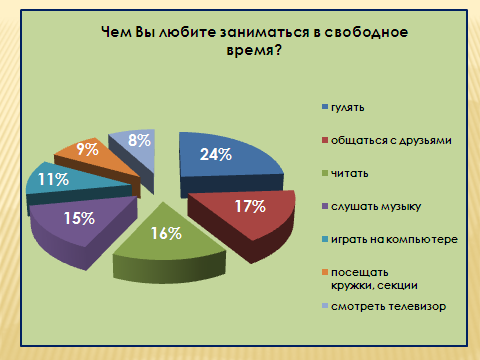 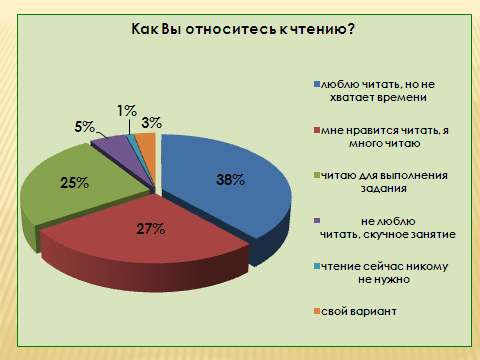 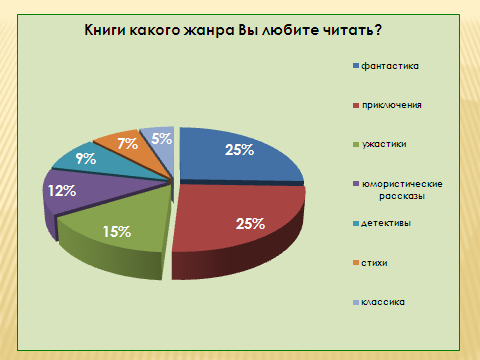 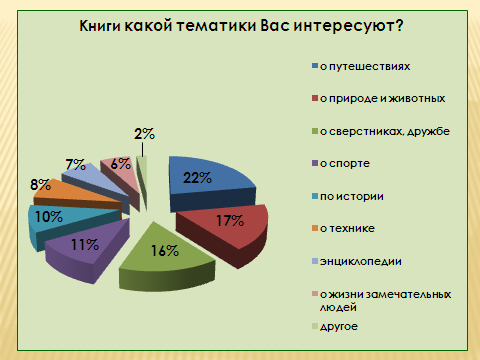 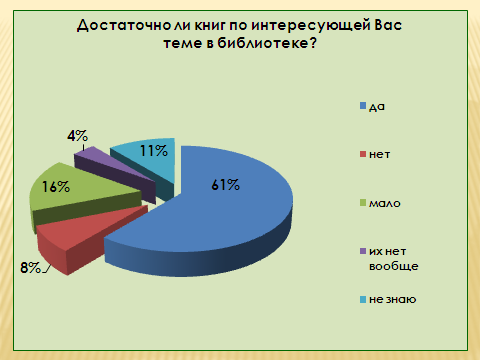 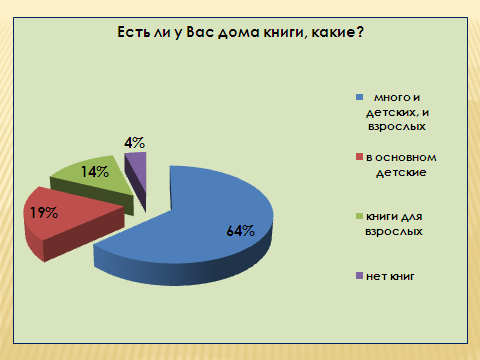 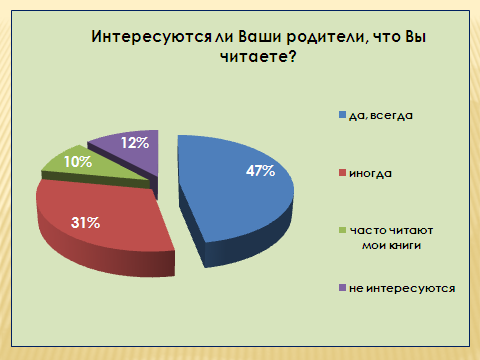 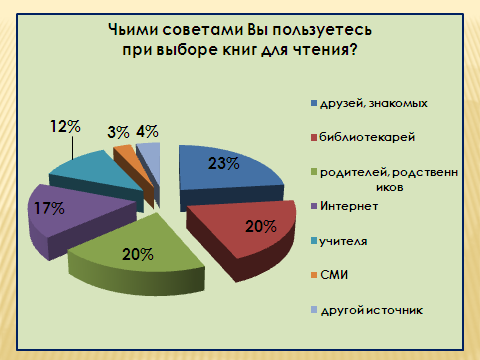 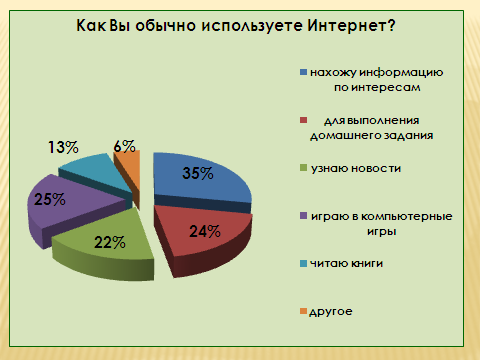 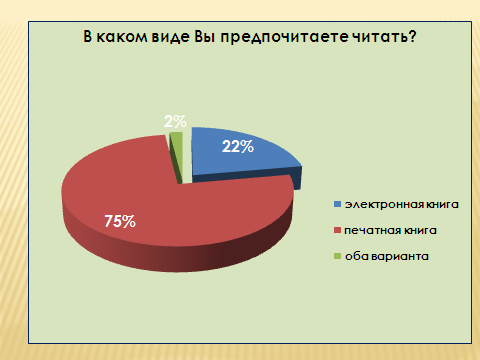 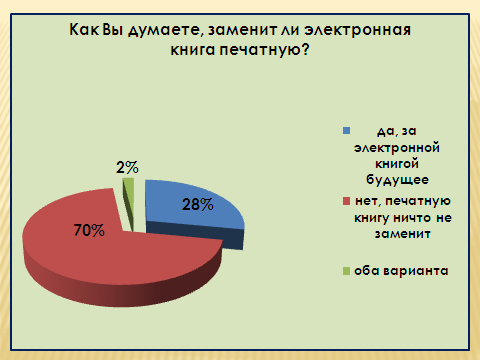 